Государственное автономное профессиональное образовательное учреждение Чувашской Республики«Чебоксарский экономико-технологический колледж» Министерства образования и молодежной политики Чувашской Республики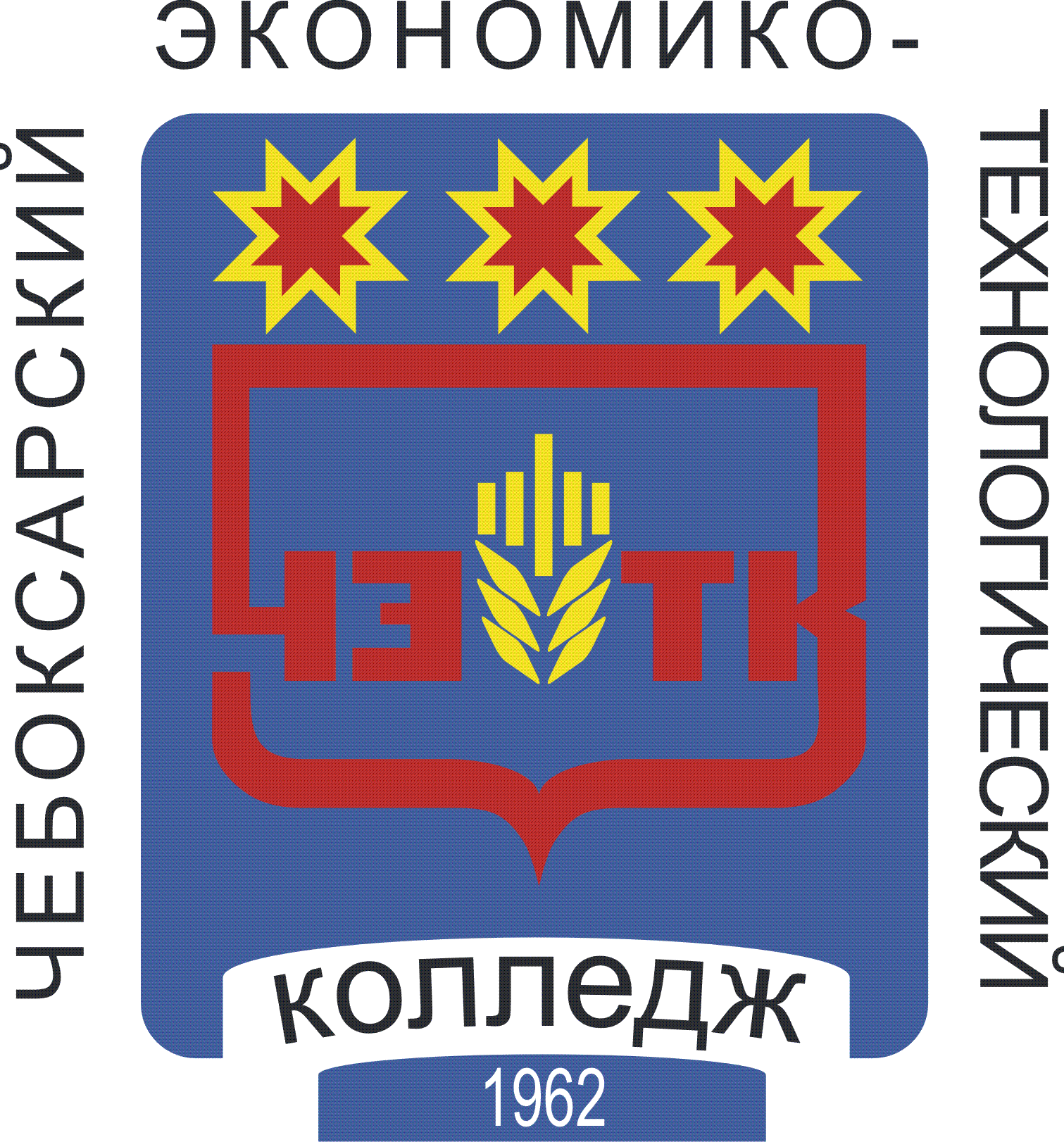 РАБОЧАЯ ПРОГРАММА ПРОФЕССИОНАЛЬНОГО МОДУЛЯ           ПМ.02 Выполнение плотничных работпрофессия 18874 Столярдля обучающихся с ограниченными возможностями здоровья и инвалидов(с нервно-психическими нарушениями: расстройствами аутистического спектра, нарушения психического развития)Чебоксары 2022СОДЕРЖАНИЕ	1. ОБЩАЯ ХАРАКТЕРИСТИКА РАБОЧЕЙ ПРОГРАММЫПРОФЕССИОНАЛЬНОГО МОДУЛЯПМ.02 Выполнение плотничных работ1.1. Область применения рабочей программыРабочая программа профессионального модуля является частью программы профессионального обучения по профессии 18874 Столяр1.2. Цель и планируемые результаты освоения профессионального модуля В результате изучения профессионального модуля студент должен освоить вид профессиональной деятельности Выполнение плотничных работи соответствующие ему профессиональные компетенции:1.2.1. Перечень общих компетенций1.2.2. Перечень профессиональных компетенций В результате освоения профессионального модуля студент должен:1.3. Количество часов, отводимое на освоение профессионального модуляВсего часов 1183 ч.Из них   на освоение МДК 319 ч;на учебную практику 432 ч.на производственную практику 432 ч.2. Структура и содержание профессионального модуля2.1. Структура профессионального модуля ПМ.02 Выполнение плотничных работ2.2. Тематический план и содержание профессионального модуля ПМ.01 Выполнение столярных работ3. условия реализации рабочей ПРОГРАММЫ ПРОФЕССИОНАЛЬНОГО МОДУЛЯ3.1. Материально- техническое обеспечениеРеализация программы модуля предполагает наличие учебного кабинета «Технологии изготовления столярных изделий и выполнения плотницких работ» и учебно- производственной мастерской.Оборудование учебного кабинета «Технологии изготовления столярных изделий и выполнения плотницких работ»:- посадочные места по количеству обучающихся;- рабочее место преподавателя;- учебная доска; - наглядные пособия.Технические средства обучения:- компьютер с лицензионным программным обеспечением;- мультимедийный проектор- экран.Оборудование столярной учебно- производственной мастерской:- рабочие места по количеству обучающихся;- рабочее место преподавателя;- учебная доска;- деревообрабатывающие станки;- лазерно-гравировальный станок;- кромкооблицовочный станок;.- инструменты.Материалы и фурнитура:- пиломатериалы;- клей;- столярная фурнитура3.2. Информационное обеспечение реализации программыДля реализации программы библиотечный фонд образовательной организации должен иметь  печатные и/или электронные образовательные и информационные ресурсы, рекомендуемые для использования в образовательном процессе.3.2.1. Печатные издания:Основные источники:1. Степанов Б.А., Выполнение плотничных работ: учебник для студ. учреждений сред. проф. образования.- М.: Издательский центр «Академия»., 2018. Дополнительные источники:1. Перелетов А.Н., Лебедев П.М., Сековец Л.С; Столярное дело. 10-11 классы. Учебник для специальных (коррекционных) образовательных учреждений VIII вида — М: гуманитарный издательский центр ВЛАДОС 2001.2. Рыкунин С.Н., Кандалина Л.Н; Технология деревообработки: учебник для нач. проф. образования. — М: издательский центр "Академия" 2007.4. КОНТРОЛЬ И ОЦЕНКА РЕЗУЛЬТАТОВ ОСВОЕНИЯ ПРОФЕССИОНАЛЬНОГО МОДУЛЯ5. ОСОБЕННОСТИ ОРГАНИЗАЦИИ УЧЕБНОГО ПРОЦЕССА ДЛЯ ОБУЧАЮЩИХСЯ С ОГРАНИЧЕННЫМИ ВОЗМОЖНОСТЯМИ ЗДОРОВЬЯ С НАРУШЕНИЯМИ с нервно-психическими нарушениями (расстройствами аутистического спектра, нарушения психического развития)Для обучающихся из числа лиц с ограниченными возможностями здоровья с нервно-психическими нарушениями (расстройствами аутистического спектра, нарушениями психического развития) обучение проводится с учетом особенностей психофизического развития, индивидуальных возможностей и состояния здоровья таких обучающихся (далее - индивидуальные особенности).Особенности организации учебного процесса обучающихся с расстройствами аутистического спектра (РАС)Расстройства аутистического спектра (РАС) – спектр психологических характеристик, описывающих широкий круг нарушений поведения и затруднений в социальном взаимодействии и коммуникациях, а также жестко ограниченных интересов и часто повторяющихся поведенческих актов.Представленное определение дает понимание о наиболее выраженных дефицитах, которые оказывают негативное влияние на учебный процесс. Нарушение коммуникативной сферы, поведенческие проблемы затрудняют построение учебной коммуникации, что, безусловно, сказывается на восприятии и усвоении содержательного компонента обучения. Однако, при условии подбора методов, адаптации содержания, создания адекватной среды, в том числе коммуникативной, потенциал обучающихся с РАС позволит им осваивать учебный материал.Адаптационный компонент программы профессионального обучения включает в себя адаптационные дисциплины и индивидуальную коррекционную работу, что позволяет существенно расширить возможности освоения программы на содержательном, темповом, методическом уровнях. Например, существует возможность использовать информационные технологии, дистанционное обучение, нестандартные способы и методы подачи содержания. При невозможности освоения материала в установленные учебным планом часы, могут быть использованы часы индивидуальной коррекционной работы. В крайнем случае возможен перевод обучающегося на индивидуальный учебный план, что позволит изучать материал в темпе и объеме, который доступен конкретному обучающемуся.Форма организации профессионального образования с применением дистанционных образовательных технологий и электронного обучения может дать возможность сохранить для обучающегося привычный средовой уровень, позволяет находиться в комфортных условиях, не создающих дополнительных зашумляющих факторов. Коммуникация происходит дозировано, без форсирования и с сохранением дистанции. Использование материалов в цифровом варианте позволяет минимизировать технические трудности при организации учебного процесса.Условия организации профессионального обучения обучающихся из числа лиц с ограниченными возможностями здоровья с нервно-психическими нарушениями (расстройствами аутистического спектра):- Постепенное, дозированное введение обучающегося в рамки группового взаимодействия. Первоначальная коммуникация выстраивается на уровне "преподаватель - обучающийся". На первоначальном этапе или при возникновении аффективных реакций, нежелательных форм поведения, необходимо постепенно выстраивать коммуникацию, приучая каждого обучающегося к правилам взаимодействия в группе.- Возможность чередования сложных и легких заданий. Обучение действию на основе алгоритмов, инструкций, пошаговых технологических карт.- Объемное задание важно разбить на более мелкие части, так обучающийся усвоит материал лучше, можно задать последовательную индивидуальную подачу материала, не нарушая стереотипа поведения в рамках занятия и не создавая трудностей в работе с учебными материалами (при работе в тетради и учебнике у обучающихся может рассеиваться внимание, теряться концентрация, что обусловлено тем, что обучающемуся приходится распределять внимание между объектами, а эта задача является довольно сложной).- Формирование учебного и временного стереотипа: у обучающегося должно быть четко обозначенное время проведения учебного занятия, план занятия, позволяет обучающемуся отслеживать выполненные задания. Также в дистанционной форме можно предупредить обучающегося заранее о структуре предстоящего учебного занятия.- Дозированное введение новизны.Особенности организации учебного процесса обучающихсяс задержкой психического развития (ЗПР)Задержка психического развития (ЗПР) – это замедление темпа развития психики ребенка, которое выражается в недостаточности общего запаса знаний, незрелости мышления, преобладании игровых интересов, быстрой пресыщаемости в интеллектуальной деятельности.Задержка психического развития является пограничным состоянием между нормой и умственной отсталостью. Это понятие, которое говорит не о стойком, необратимом психическом недоразвитии обучающегося, а о замедлении его темпа.В отличие от других обучающихся, эти студенты могут пользоваться имеющимися у них знаниями, значительно более продуктивны в использовании помощи преподавателя. При этом в одних случаях на первый план будет выступать задержка развития эмоциональной сферы (различные виды инфантилизма), а нарушения в интеллектуальной сфере будут выражены нерезко, в других случаях, наоборот, будет преобладать замедление развития интеллектуальной сферы.Задержка психического развития вызывается самыми разными причинами. Вместе с тем обучающиеся этой категории имеют ряд общих особенностей развития познавательной деятельности и личности.У всех обучающихся с задержкой психического развития недостаточно сформирована готовность к обучению, проявляющаяся в трудностях в произвольной организации деятельности: они недостаточно хорошо и последовательно выполняют инструкции преподавателя, переключаются по его указанию с одного задания на другое. При этом обучающиеся быстро утомляются, работоспособность их падает с увеличением нагрузки, а иногда просто отказываются завершать начатую деятельность.Всем обучающимся с задержкой психического развития свойственно снижение внимания, которое может носить разный характер: максимальное напряжение внимания в начале выполнения задания и последующее его снижение; наступление сосредоточения внимания после некоторого периода работы; периодические смены напряжения внимания и его спада на протяжении всего времени работы.У большинства обучающихся с задержкой психического развития наблюдается неполноценность тонких форм зрительного и слухового восприятия, пространственные и временные нарушения, недостаточность планирования и выполнения сложных двигательных программ. Таким обучающимся нужно больше времени для приема и переработки зрительных, слуховых и прочих впечатлений. Особенно ярко это проявляется в сложных условиях (например, при наличии одновременно действующих речевых раздражителей, имеющих значимое для обучающегося смысловое и эмоциональное содержание). Одной из особенностей восприятия таких обучающихся является то, что сходные качества предметов воспринимаются ими как одинаковые (овал, к примеру, воспринимается как круг).У этой категории обучающихся недостаточно сформированы пространственные представления: ориентировка в направлениях пространства осуществляется на уровне практических действий, затруднено восприятие перевернутых изображений, возникают трудности при пространственном анализе и синтезе ситуации. Развитие пространственных отношений тесно связано со становлением конструктивного мышления. Особые образовательные потребности обучающихся с ЗПР включают общие, свойственные всем обучающимся с ОВЗ, и специфические:- в обеспечении коррекционно-развивающей направленности обучения в рамках профессионального обучения;- в организации процесса обучения с учетом специфики усвоения знаний, умений и навыков обучающимися с ЗПР ("пошаговом" предъявлении материала, дозированной помощи преподавателя, использовании специальных методов, приемов и средств, способствующих как профессиональному обучению, так и общему развитию обучающегося с учетом компенсации индивидуальных недостатков развития);- в обеспечении непрерывного контроля за становлением учебной и профессиональной деятельности обучающегося, продолжающегося до достижения уровня, позволяющего справляться с учебными и профессиональными заданиями самостоятельно;- в обеспечении особой пространственной и временной организации образовательной среды с учетом функционального состояния центральной нервной системы (ЦНС) и нейродинамики психических процессов у обучающихся с ЗПР (быстрой истощаемости, низкой работоспособности, пониженного общего тонуса и др.);- в постоянном стимулировании познавательной активности, побуждении интереса к себе, к профессиональной деятельности, а также к окружающему предметному и социальному миру;- в постоянной помощи в осмыслении и расширении контекста усваиваемых знаний, в закреплении и совершенствовании освоенных умений, формировании практического опыта в профессиональной сфере;- в специальном обучении "переносу" сформированных знаний и умений в новые ситуации взаимодействия с профессиональной сферой и окружающей действительностью;- в развитии и отработке средств коммуникации, приемов конструктивного общения и взаимодействия (с членами профессионального сообщества, со сверстниками, с преподавателями), в формировании навыков социально одобряемого поведения в профессиональной сфере, максимальном расширении социальных и профессиональных контактов.При организации обучения лиц с ограниченными возможностями здоровья с нервно-психическими нарушениями (расстройствами аутистического спектра, нарушениями психического развития) обеспечивается соблюдение следующих общих требованийДля повышения качества освоения образовательной программы обучающимися с ограниченными возможностями здоровья с нервно-психическими нарушениями (расстройствами аутистического спектра, нарушениями психического развития) необходим подбор практико-ориентированных задач, специального иллюстративного и символического учебно-методического материала (наличие точных и небольших по объему инструкций, технологических карт, алгоритмов), в том числе возможно использование рабочих тетрадей на печатной основе для выполнения практических работ, закрепления знаний, формирования умений.Планируемые результаты освоения обучающимися программы дисциплины, модуля, практики должны рассматриваться в качестве возможных (примерных), соответствующих индивидуальным возможностям и специфическим образовательным потребностям обучающихся. В освоении содержания изучаемого материала определяется два уровня овладения результатами: минимальный и достаточный. Минимальный уровень является обязательным для большинства обучающихся с ограниченными возможностями здоровья с нервно-психическими нарушениями (расстройствами аутистического спектра, нарушениями психического развития). Вместе с тем, отсутствие достижения этого уровня отдельными обучающимися не является препятствием к продолжению обучения. В том случае, если обучающийся не достигает минимального уровня овладения по всем или большинству учебных дисциплин, модулей, то с согласия обучающегося и с согласия родителей (законных представителей) несовершеннолетнего обучающегося он может быть переведен на обучение по индивидуальному плану, в том числе с увеличением срока обучения до 1 года.Система оценки результатов включает целостную характеристику освоения обучающимся образовательной программы, отражающую взаимодействие следующих компонентов:что обучающийся знает и умеет на конец учебного периода,что из полученных знаний и умений он применяет на практике,насколько активно, адекватно и самостоятельно он их применяет.При оценке результативности обучения важно учитывать, что у обучающихся могут быть вполне закономерные затруднения в освоении отдельных дисциплин, модулей.При оценке результативности обучения должны учитываться следующие факторы и проявления:- особенности психического, неврологического и соматического состояния каждого обучающегося;- выявление результативности обучения происходит вариативно с учетом психофизического развития обучающегося в процессе выполнения практических работ;- в процессе предъявления и выполнения всех видов заданий обучающимся должна оказываться помощь: разъяснение, показ, дополнительные словесные, графические и жестовые инструкции; задания по подражанию, совместно распределенным действиям;- при оценке результативности достижений необходимо учитывать степень самостоятельности обучающегося. Формы и способы обозначения выявленных результатов обучения обучающихся могут осуществляться в оценочных показателях, а также в качественных критериях по итогам практических действий. Например: "выполняет действие самостоятельно", "выполняет действие по инструкции" (вербальной или невербальной), "выполняет действие по образцу", "выполняет действие с частичной физической помощью", "выполняет действие со значительной физической помощью", "действие не выполняет;- выявление представлений, умений и навыков обучающихся создавать основу для коррекционной работы и конкретизации содержания обучения.Обобщенными результатами обучения по дисциплинам и профессиональным модулям являются:1) владение умениями на уровне квалификационных требований к профессии, применение сформированных умений для решения учебных и практических задач;2) знание правил поведения в ситуациях профессиональной деятельности и продуктивность межличностного взаимодействия в процессе реализации задания;3) знание инструкции/технологической карты и умение следовать ей при выполнении заданий;4) знание правил техники безопасности и их применение в учебных и жизненных ситуациях.1. ОБЩАЯ ХАРАКТЕРИСТИКА РАБОЧЕЙ ПРОГРАММЫ ПРОФЕССИОНАЛЬНОГО МОДУЛЯ2. СТРУКТУРА И СОДЕРЖАНИЕ ПРОФЕССИОНАЛЬНОГО МОДУЛЯ3.  УСЛОВИЯ РЕАЛИЗАЦИИ ПРОГРАММЫ ПРОФЕССИОНАЛЬНОГО  МОДУЛЯ4. КОНТРОЛЬ И ОЦЕНКА РЕЗУЛЬТАТОВ ОСВОЕНИЯ ПРОФЕССИОНАЛЬНОГО МОДУЛЯ 5. ОСОБЕННОСТИ ОРГАНИЗАЦИИ УЧЕБНОГО ПРОЦЕССА ДЛЯ ОБУЧАЮЩИХСЯ С ОГРАНИЧЕННЫМИ ВОЗМОЖНОСТЯМИ ЗДОРОВЬЯКодНаименование общих компетенцийОК 01.Понимать сущность и социальную значимость своей будущей профессии, проявлять к ней устойчивый интерес.ОК 02.Организовывать собственную деятельность, исходя из цели и способов ее достижения, определенных руководителем.ОК 03. Анализировать рабочую ситуацию, осуществлять текущий и итоговый контроль, оценку и коррекцию собственной деятельности, нести ответственность за результаты своей работы.ОК 04.Осуществлять поиск информации, необходимой для эффективного выполнения профессиональных задач.ОК 05.Использовать информационно-коммуникационные технологии в профессиональной деятельности.ОК 06.Работать в команде, эффективно общаться с коллегами, руководством, клиентами.ОК 07.Готовить к работе производственное помещение и поддерживать его санитарное состояние.ПК 2.1Выполнять   заготовку   деревянных   элементов   различного назначения.ПК 2.2Устанавливать несущие конструкции деревянных зданий и сооружений.ПК 2.3Выполнять работы по устройству лесов, подмостей, опалубки.ПК 2.4Производить ремонт плотничных конструкций.Иметь практический опыт:- изготовления элементов для различных деревянных конструкций, сборки-разборки лесов, подмостей, опалубки;- установки несущих конструкций, сборки-разборки лесов, подмостей.Уметь:- обрабатывать лесоматериалы ручными инструментами и электрифицированными  машинами;- производить работы по устройству временных сооружений и сборке деревянных домов;- выполнять опалубочные работы, собирать и разбирать леса и подмости;- выполнять ремонт деревянных конструкций;- выполнять требования охраны труда и техники безопасности.Знать:- виды материалов для строительства деревянных зданий и сооружений;- виды и устройство деревообрабатывающего оборудования;- способы заготовки деревянных элементов и сборки их в конструкции;- правила ведения монтажных работ;- виды и способы ремонта деревянных конструкций;- виды технической документации на выполнение работ;- мероприятия по охране труда и правила техники безопасности при устройстве и сборке деревянных изделий и их элементов.Кодыпрофессиональных и общих компетенцийНаименования разделов профессионального модуля*Всего часов(макс. учебная нагрузка и практикиОбязательная аудиторная учебная нагрузка обучающегосяОбязательная аудиторная учебная нагрузка обучающегосяОбязательная аудиторная учебная нагрузка обучающегосяСамостоятельная работаПрактика Практика Кодыпрофессиональных и общих компетенцийНаименования разделов профессионального модуля*Всего часов(макс. учебная нагрузка и практикиОбязательная аудиторная учебная нагрузка обучающегосяОбязательная аудиторная учебная нагрузка обучающегосяОбязательная аудиторная учебная нагрузка обучающегосяСамостоятельная работаУчебная,часовПроизводственная,часовКодыпрофессиональных и общих компетенцийНаименования разделов профессионального модуля*Всего часов(макс. учебная нагрузка и практикиВсего,часовв т.ч. лекции,часовв т.ч. лабораторные работы и практические занятия,часовСамостоятельная работаУчебная,часовПроизводственная,часов123456789ПК 2.1 ПК 2.2ПК 2.3ПК 2.4.ОК 01-07Технология устройства деревянных конструкций    3193131531606Учебная практика, часов 432----432Производственная практика432----432Всего:11833131531606432432Наименование разделов и тем профессионального модуля (ПМ), междисциплинарных курсов (МДК)Содержание учебного материала,лабораторные работы и практические занятия, самостоятельная учебная работа обучающихся, курсовая работа (проект) (если предусмотрены)Содержание учебного материала,лабораторные работы и практические занятия, самостоятельная учебная работа обучающихся, курсовая работа (проект) (если предусмотрены)Содержание учебного материала,лабораторные работы и практические занятия, самостоятельная учебная работа обучающихся, курсовая работа (проект) (если предусмотрены)Объем часов12223МДК 03. 01 Технология устройства деревянных конструкцийРаздел 1. Отделочные работы в столярном и плотничном делеСодержаниеСодержаниеСодержание32Раздел 1. Отделочные работы в столярном и плотничном деле1.1.Общие понятия об отделке поверхности древесины32Раздел 1. Отделочные работы в столярном и плотничном деле2.2.Столярная подготовка поверхности древесины к отделке32Раздел 1. Отделочные работы в столярном и плотничном деле3.3.Подготовка поверхности древесины под непрозрачное покрытие32Раздел 1. Отделочные работы в столярном и плотничном деле4.4.Подготовка поверхности древесины под прозрачное покрытие32Раздел 1. Отделочные работы в столярном и плотничном деле5.5.Крашение древесины32Раздел 1. Отделочные работы в столярном и плотничном деле6.6.Ручные инструменты для отделки32Раздел 1. Отделочные работы в столярном и плотничном деле7.7.Приёмы окрашивания32Раздел 1. Отделочные работы в столярном и плотничном деле8.8.Прозрачная отделка маслами и восковыми мастиками32Раздел 1. Отделочные работы в столярном и плотничном деле9.9.Прозрачная отделка лаками32Раздел 1. Отделочные работы в столярном и плотничном деле10.10.Способы нанесения лака32Раздел 1. Отделочные работы в столярном и плотничном деле11.11.Полирование32Раздел 1. Отделочные работы в столярном и плотничном деле12.12.Организация рабочего места отделочника32Раздел 1. Отделочные работы в столярном и плотничном деле13.13.Правила техники безопасности при работе с лакокрасочными материалами32Раздел 1. Отделочные работы в столярном и плотничном деле14.14.Обжиг поверхности древесины32Раздел 1. Отделочные работы в столярном и плотничном деле15.15.Мозаика32Раздел 1. Отделочные работы в столярном и плотничном деле16.16.Резьба по дереву32Раздел 1. Отделочные работы в столярном и плотничном делеЛабораторные занятия Лабораторные занятия Лабораторные занятия Не предусмотреныРаздел 1. Отделочные работы в столярном и плотничном делеПрактические занятияПрактические занятияПрактические занятия14Раздел 2. Устройство столярных и плотничных изделийСодержаниеСодержаниеСодержание20Раздел 2. Устройство столярных и плотничных изделий1.Составные части изделияСоставные части изделияРаздел 2. Устройство столярных и плотничных изделий2.Требования к изготовлению столярных изделийТребования к изготовлению столярных изделийРаздел 2. Устройство столярных и плотничных изделий3.Типы и виды мебелиТипы и виды мебелиРаздел 2. Устройство столярных и плотничных изделий4.Технологические условия на столярную мебельТехнологические условия на столярную мебельРаздел 2. Устройство столярных и плотничных изделий5.Устройство табуретаУстройство табуретаРаздел 2. Устройство столярных и плотничных изделий6.Устройство скамьиУстройство скамьиРаздел 2. Устройство столярных и плотничных изделий7.Устройство столаУстройство столаРаздел 2. Устройство столярных и плотничных изделий8.Устройство навесной полкиУстройство навесной полкиРаздел 2. Устройство столярных и плотничных изделий9.Прикроватная тумбаПрикроватная тумбаРаздел 2. Устройство столярных и плотничных изделий10.Кухонный стол-шкафКухонный стол-шкафРаздел 2. Устройство столярных и плотничных изделийЛабораторные занятияЛабораторные занятияЛабораторные занятияНе предусмотреныРаздел 2. Устройство столярных и плотничных изделийПрактические занятияПрактические занятияПрактические занятия14Раздел 3. Устройство столярно-строительных изделийСодержаниеСодержаниеСодержание16Раздел 3. Устройство столярно-строительных изделий1.Оконный блокОконный блокРаздел 3. Устройство столярно-строительных изделий2.Дверной блокДверной блокРаздел 3. Устройство столярно-строительных изделий3.Столярная перегородкаСтолярная перегородкаРаздел 3. Устройство столярно-строительных изделий4.Столярная панельСтолярная панельРаздел 3. Устройство столярно-строительных изделий5.Оконная коробкаОконная коробкаРаздел 3. Устройство столярно-строительных изделий6.Дверная коробкаДверная коробкаРаздел 3. Устройство столярно-строительных изделий7.Сборка дверного полотнаСборка дверного полотнаРаздел 3. Устройство столярно-строительных изделий8.Сборка оконного переплётаСборка оконного переплётаРаздел 3. Устройство столярно-строительных изделийЛабораторные занятияЛабораторные занятияЛабораторные занятияНе предусмотреныРаздел 3. Устройство столярно-строительных изделийПрактические занятияПрактические занятияПрактические занятия4Раздел 4. РазметкаСодержаниеСодержаниеСодержание16Раздел 4. Разметка1.Рабочее место плотникаРабочее место плотникаРаздел 4. Разметка2.Плотницкий верстак.Плотницкий верстак.Раздел 4. Разметка3.Плотницкая разметка. Рулетка. Складной метр.Плотницкая разметка. Рулетка. Складной метр.Раздел 4. Разметка4.Плотницкая разметка. Штангенциркуль. Уровень.Плотницкая разметка. Штангенциркуль. Уровень.Раздел 4. Разметка5.Плотницкая разметка. Водяной уровень. Отвес. Угольник.Плотницкая разметка. Водяной уровень. Отвес. Угольник.Раздел 4. Разметка6.Плотницкая разметка. Плотницкая черта.Плотницкая разметка. Плотницкая черта.Раздел 4. Разметка7.Способы разметки.Способы разметки.Раздел 4. Разметка8.Способы разметки.Способы разметки.Раздел 4. Разметка9.Шаблоны.Шаблоны.Раздел 4. РазметкаЛабораторные занятияЛабораторные занятияЛабораторные занятияНе предусмотреныРаздел 4. РазметкаПрактические занятияПрактические занятияПрактические занятия14Раздел 5. Теска древесиныСодержаниеСодержаниеСодержание4Раздел 5. Теска древесины1.Теска древесины. Плотницкий топор.Теска древесины. Плотницкий топор.Раздел 5. Теска древесины2.Заточка топора и способы тёски древесиныЗаточка топора и способы тёски древесиныРаздел 5. Теска древесиныЛабораторные занятияЛабораторные занятияЛабораторные занятияНе предусмотреныРаздел 5. Теска древесиныПрактические занятияПрактические занятияПрактические занятия2Раздел 6. Пиление древесиныСодержаниеСодержаниеСодержание16Раздел 6. Пиление древесины1.Пиление древесиныПиление древесиныРаздел 6. Пиление древесины2.Разновидности ручных пил.Разновидности ручных пил.Раздел 6. Пиление древесины3.Разновидности ручных пилРазновидности ручных пилРаздел 6. Пиление древесины4.Подготовка к работе пил с незакаленными зубьямиПодготовка к работе пил с незакаленными зубьямиРаздел 6. Пиление древесины5.Разводка зубьев пилыРазводка зубьев пилыРаздел 6. Пиление древесины6.Приёмы пиления ручными пиламиПриёмы пиления ручными пиламиРаздел 6. Пиление древесины7.Пиление ручными электрифицированными и бензомоторными пиламиПиление ручными электрифицированными и бензомоторными пиламиРаздел 6. Пиление древесины8.Пиление ручными электрифицированными и бензомоторными пиламиПиление ручными электрифицированными и бензомоторными пиламиРаздел 6. Пиление древесиныЛабораторные занятияЛабораторные занятияЛабораторные занятияНе предусмотреныРаздел 6. Пиление древесиныПрактические занятияПрактические занятияПрактические занятия4Раздел 7. Строгание древесиныСодержаниеСодержаниеСодержание14Раздел 7. Строгание древесины1.Виды рубанковВиды рубанковРаздел 7. Строгание древесины2.Устройство рубанков.Устройство рубанков.Раздел 7. Строгание древесины3.Заточка ножей рубанковЗаточка ножей рубанковРаздел 7. Строгание древесины4.Наладка рубанков, фуганков и других струговНаладка рубанков, фуганков и других струговРаздел 7. Строгание древесины5.Правила и приёмы используемые при строгании древесиныПравила и приёмы используемые при строгании древесиныРаздел 7. Строгание древесины6.Ручные электрические рубанкиРучные электрические рубанкиРаздел 7. Строгание древесины7.Правила обращения с ручными электрическими рубанкамиПравила обращения с ручными электрическими рубанкамиРаздел 7. Строгание древесиныЛабораторные занятияЛабораторные занятияЛабораторные занятияНе предусмотреныРаздел 7. Строгание древесиныПрактические занятияПрактические занятияПрактические занятия6Раздел 8. Долбление долотами, резание стамесками и сверлениеСодержаниеСодержаниеСодержание6Раздел 8. Долбление долотами, резание стамесками и сверление1.Долбление.Долбление.Раздел 8. Долбление долотами, резание стамесками и сверление2.Приёмы долбления.Приёмы долбления.Раздел 8. Долбление долотами, резание стамесками и сверление3.Способы работы стамескойСпособы работы стамескойРаздел 8. Долбление долотами, резание стамесками и сверление4.Сверление древесиныСверление древесиныРаздел 8. Долбление долотами, резание стамесками и сверлениеЛабораторные занятияЛабораторные занятияЛабораторные занятияНе предусмотреныРаздел 8. Долбление долотами, резание стамесками и сверлениеПрактические занятияПрактические занятияПрактические занятия4Раздел 10. Плотничные соединенияСодержаниеСодержаниеСодержание18Раздел 10. Плотничные соединения1.Плотничные соединения по длинеПлотничные соединения по длинеРаздел 10. Плотничные соединения2.Плотничные соединения по ширинеПлотничные соединения по ширинеРаздел 10. Плотничные соединения3.Плотничные соединения по толщинеПлотничные соединения по толщинеРаздел 10. Плотничные соединения4.Соединения на гвоздяхСоединения на гвоздяхРаздел 10. Плотничные соединения5.Соединения на шурупахСоединения на шурупахРаздел 10. Плотничные соединения6.Применение нагелей, болтов, крепёжных винтахПрименение нагелей, болтов, крепёжных винтахРаздел 10. Плотничные соединения7.Клеевые соединенияКлеевые соединенияРаздел 10. Плотничные соединения8.Клеевые соединенияКлеевые соединенияРаздел 10. Плотничные соединения9.Клеевые соединенияКлеевые соединенияРаздел 10. Плотничные соединенияЛабораторные занятияЛабораторные занятияЛабораторные занятияНе предусмотреныРаздел 10. Плотничные соединенияПрактические занятияПрактические занятияПрактические занятия2Раздел 11. Производство строительных работ из дереваСодержаниеСодержаниеСодержание12Раздел 11. Производство строительных работ из дерева1.Здания и их основные конструктивные элементыЗдания и их основные конструктивные элементыРаздел 11. Производство строительных работ из дерева2.Здания и их основные конструктивные элементыЗдания и их основные конструктивные элементыРаздел 11. Производство строительных работ из дерева3.Здания и их основные конструктивные элементыЗдания и их основные конструктивные элементыРаздел 11. Производство строительных работ из дерева4.Общестроительные работыОбщестроительные работыРаздел 11. Производство строительных работ из дерева5.Плотничные работы, выполняемые на стройплощадкеПлотничные работы, выполняемые на стройплощадкеРаздел 11. Производство строительных работ из дерева6.Техническая документация на производство строительных работТехническая документация на производство строительных работРаздел 11. Производство строительных работ из дереваЛабораторные занятияЛабораторные занятияЛабораторные занятияНе предусмотреныРаздел 11. Производство строительных работ из дереваПрактические занятияПрактические занятияПрактические занятия2Раздел 12. Общие сведения о монтаже и монтажном оборудованииСодержаниеСодержаниеСодержание4Раздел 12. Общие сведения о монтаже и монтажном оборудовании1.Подготовительные работыПодготовительные работыРаздел 12. Общие сведения о монтаже и монтажном оборудовании2.Монтажное оборудованиеМонтажное оборудованиеРаздел 12. Общие сведения о монтаже и монтажном оборудованииЛабораторные занятияЛабораторные занятияЛабораторные занятияНе предусмотреныРаздел 12. Общие сведения о монтаже и монтажном оборудованииПрактические занятияПрактические занятияПрактические занятия2Раздел 13. Общие сведения о деревообрабатывающих станкахСодержаниеСодержаниеСодержание12Раздел 13. Общие сведения о деревообрабатывающих станках1.Деревообрабатывающее оборудованиеДеревообрабатывающее оборудованиеРаздел 13. Общие сведения о деревообрабатывающих станках2.Элементы станковЭлементы станковРаздел 13. Общие сведения о деревообрабатывающих станках3.Круглопильные и фуговальные станкиКруглопильные и фуговальные станкиРаздел 13. Общие сведения о деревообрабатывающих станках4.Лазерно-гравировальные станкиЛазерно-гравировальные станкиРаздел 13. Общие сведения о деревообрабатывающих станках5.Кромко-облицовочные станкиКромко-облицовочные станкиРаздел 13. Общие сведения о деревообрабатывающих станках6.Ручной электрический инструментРучной электрический инструментРаздел 13. Общие сведения о деревообрабатывающих станкахЛабораторные занятияЛабораторные занятияЛабораторные занятияНе предусмотреныРаздел 13. Общие сведения о деревообрабатывающих станкахПрактические занятияПрактические занятияПрактические занятия8Раздел 14. Плотничные конструкции при строительствеСодержаниеСодержаниеСодержание20Раздел 14. Плотничные конструкции при строительстве1.ОпалубкаОпалубкаРаздел 14. Плотничные конструкции при строительстве2.Виды опалубкиВиды опалубкиРаздел 14. Плотничные конструкции при строительстве3.Опалубка ленточных прямоугольных фундаментовОпалубка ленточных прямоугольных фундаментовРаздел 14. Плотничные конструкции при строительстве4.Опалубка прямоугольных колоннОпалубка прямоугольных колоннРаздел 14. Плотничные конструкции при строительстве5.Опалубка балок, прогонов и стен.Опалубка балок, прогонов и стен.Раздел 14. Плотничные конструкции при строительстве6.Правила монтажа опалубкиПравила монтажа опалубкиРаздел 14. Плотничные конструкции при строительстве7.Поэтажные и стоечные лесаПоэтажные и стоечные лесаРаздел 14. Плотничные конструкции при строительстве8.Леса и подмостиЛеса и подмостиРаздел 14. Плотничные конструкции при строительстве9.Клееные деревянные несущие конструкцииКлееные деревянные несущие конструкцииРаздел 14. Плотничные конструкции при строительстве10.Клееные деревянные несущие конструкцииКлееные деревянные несущие конструкцииРаздел 14. Плотничные конструкции при строительствеЛабораторные занятияЛабораторные занятияЛабораторные занятияНе предусмотреныРаздел 14. Плотничные конструкции при строительствеПрактические занятияПрактические занятияПрактические занятия6Раздел 15. Деревянные домаСодержаниеСодержаниеСодержание22Раздел 15. Деревянные дома1.Деревянные домаДеревянные домаРаздел 15. Деревянные дома2.Каркасные дома и их монтажКаркасные дома и их монтажРаздел 15. Деревянные дома3.Каркасные дома и их монтажКаркасные дома и их монтажРаздел 15. Деревянные дома4.Каркасные дома и их монтажКаркасные дома и их монтажРаздел 15. Деревянные дома5.Панельные дома и их монтажПанельные дома и их монтажРаздел 15. Деревянные дома6.Панельные дома и их монтажПанельные дома и их монтажРаздел 15. Деревянные дома7.Бревенчатые домаБревенчатые домаРаздел 15. Деревянные дома8.Бревенчатые домаБревенчатые домаРаздел 15. Деревянные дома9.Бревенчатые домаБревенчатые домаРаздел 15. Деревянные дома10.Брусчатые домаБрусчатые домаРаздел 15. Деревянные дома11.Инвентарные здания контейнерного типаИнвентарные здания контейнерного типаРаздел 15. Деревянные домаЛабораторные занятияЛабораторные занятияЛабораторные занятияНе предусмотреныРаздел 15. Деревянные домаПрактические занятияПрактические занятияПрактические занятия12Раздел 16. Монтаж плотничных конструкцийСодержаниеСодержаниеСодержание56Раздел 16. Монтаж плотничных конструкций1.Деревянные перекрытияДеревянные перекрытияРаздел 16. Монтаж плотничных конструкций2.Деревянные перекрытияДеревянные перекрытияРаздел 16. Монтаж плотничных конструкций3.Несущие и ограждающие конструкции крышиНесущие и ограждающие конструкции крышиРаздел 16. Монтаж плотничных конструкций4.СтропилаСтропилаРаздел 16. Монтаж плотничных конструкций5.Деревянные фермыДеревянные фермыРаздел 16. Монтаж плотничных конструкций6.Обрешетка и кровляОбрешетка и кровляРаздел 16. Монтаж плотничных конструкций7.ПерегородкиПерегородкиРаздел 16. Монтаж плотничных конструкций8.Деревянные лестницыДеревянные лестницыРаздел 16. Монтаж плотничных конструкций9.Деревянные лестницыДеревянные лестницыРаздел 16. Монтаж плотничных конструкций10.Оконный блокОконный блокРаздел 16. Монтаж плотничных конструкций11.Оконные и балконные блокиОконные и балконные блокиРаздел 16. Монтаж плотничных конструкций12.Оконные и балконные блоки.Оконные и балконные блоки.Раздел 16. Монтаж плотничных конструкций13.Изготовление оконных блоков. Подготовка к работеИзготовление оконных блоков. Подготовка к работеРаздел 16. Монтаж плотничных конструкций14.Изготовление оконных блоков. Сборка.Изготовление оконных блоков. Сборка.Раздел 16. Монтаж плотничных конструкций15.Изготовление оконных блоков.Изготовление оконных блоков.Раздел 16. Монтаж плотничных конструкций16.Изготовление оконных блоков. Требования к оконным блокам.Изготовление оконных блоков. Требования к оконным блокам.Раздел 16. Монтаж плотничных конструкций17.Изготовление оконных блоков. Деревянные подоконные доски.Изготовление оконных блоков. Деревянные подоконные доски.Раздел 16. Монтаж плотничных конструкций18.Монтаж оконных блоков.Монтаж оконных блоков.Раздел 16. Монтаж плотничных конструкций19.Установка оконного блокаУстановка оконного блокаРаздел 16. Монтаж плотничных конструкций20.Герметизация окон и балконных дверейГерметизация окон и балконных дверейРаздел 16. Монтаж плотничных конструкций21.Дверные блоки и их монтажДверные блоки и их монтажРаздел 16. Монтаж плотничных конструкций22.Дверные блокиДверные блокиРаздел 16. Монтаж плотничных конструкций23.Щитовые двериЩитовые двериРаздел 16. Монтаж плотничных конструкций24.Филенчатые двериФиленчатые двериРаздел 16. Монтаж плотничных конструкций25.Изготовление дверных блоковИзготовление дверных блоковРаздел 16. Монтаж плотничных конструкций26.Изготовление дверных блоковИзготовление дверных блоковРаздел 16. Монтаж плотничных конструкций27.Монтаж дверных блоковМонтаж дверных блоковРаздел 16. Монтаж плотничных конструкций28.Особенности установки дверных блоковОсобенности установки дверных блоковРаздел 16. Монтаж плотничных конструкцийЛабораторные занятияЛабораторные занятияЛабораторные занятияНе предусмотреныРаздел 16. Монтаж плотничных конструкцийПрактические занятияПрактические занятияПрактические занятия28Раздел 18. Профильные деревянные и пластмассовые детали для строительстваСодержаниеСодержаниеСодержание8Раздел 18. Профильные деревянные и пластмассовые детали для строительства1.Профильные деталиПрофильные деталиРаздел 18. Профильные деревянные и пластмассовые детали для строительства2.Требования к изготовлению профильных деталейТребования к изготовлению профильных деталейРаздел 18. Профильные деревянные и пластмассовые детали для строительства3.Погонажные изделияПогонажные изделияРаздел 18. Профильные деревянные и пластмассовые детали для строительства4.СайдингСайдингРаздел 18. Профильные деревянные и пластмассовые детали для строительстваЛабораторные занятияЛабораторные занятияЛабораторные занятияНе предусмотреныРаздел 18. Профильные деревянные и пластмассовые детали для строительстваПрактические занятияПрактические занятияПрактические занятия2Раздел 19. Обшивка и облицовка стенСодержаниеСодержаниеСодержание8Раздел 19. Обшивка и облицовка стен1.Обшивка наружних стен.Обшивка наружних стен.Раздел 19. Обшивка и облицовка стен2.Комплексные защитные составыКомплексные защитные составыРаздел 19. Обшивка и облицовка стен3.Обшивка и облицовка внутренних стенОбшивка и облицовка внутренних стенРаздел 19. Обшивка и облицовка стен4.Ламинированные панели и элементы деревянного декораЛаминированные панели и элементы деревянного декораРаздел 19. Обшивка и облицовка стенЛабораторные занятияЛабораторные занятияЛабораторные занятияНе предусмотреныРаздел 19. Обшивка и облицовка стенПрактические занятияПрактические занятияПрактические занятия4Раздел 20. Настилка дощатых половСодержаниеСодержаниеСодержание24Раздел 20. Настилка дощатых полов1.Покрытие, прослойка и основание дощатого полаПокрытие, прослойка и основание дощатого полаРаздел 20. Настилка дощатых полов2.Лаги полаЛаги полаРаздел 20. Настилка дощатых полов3.Укладка досок полаУкладка досок полаРаздел 20. Настилка дощатых полов4.Сплачивание досок полаСплачивание досок полаРаздел 20. Настилка дощатых полов5.Рычажно-зубчатый сжимРычажно-зубчатый сжимРаздел 20. Настилка дощатых полов6.Защита древесиныЗащита древесиныРаздел 20. Настилка дощатых полов7.Защита древесины от гниенияЗащита древесины от гниенияРаздел 20. Настилка дощатых полов8.Антисептики для древесиныАнтисептики для древесиныРаздел 20. Настилка дощатых полов9.Водорастворимые средства для защиты древесиныВодорастворимые средства для защиты древесиныРаздел 20. Настилка дощатых полов10Способы антисептированияСпособы антисептированияРаздел 20. Настилка дощатых полов11.Защита от насекомыхЗащита от насекомыхРаздел 20. Настилка дощатых полов12.Огнезащитная обработка древесиныОгнезащитная обработка древесиныРаздел 20. Настилка дощатых половЛабораторные занятияЛабораторные занятияЛабораторные занятияНе предусмотреныРаздел 20. Настилка дощатых половПрактические занятияПрактические занятияПрактические занятия12Раздел 22. Отделка и ремонт плотничных изделийСодержаниеСодержаниеСодержание4Раздел 22. Отделка и ремонт плотничных изделий1.Отделка поверхностей плотничных конструкцийОтделка поверхностей плотничных конструкцийРаздел 22. Отделка и ремонт плотничных изделий2.Адгезия, твёрдость, водостойкость покрытияАдгезия, твёрдость, водостойкость покрытияРаздел 22. Отделка и ремонт плотничных изделийЛабораторные занятияЛабораторные занятияЛабораторные занятияНе предусмотреныРаздел 22. Отделка и ремонт плотничных изделийПрактические занятияПрактические занятияПрактические занятия4Раздел 23. Ремонт плотничных конструкцийСодержаниеСодержаниеСодержание2Раздел 23. Ремонт плотничных конструкций1.Ремонт плотничных конструкцийРемонт плотничных конструкцийРаздел 23. Ремонт плотничных конструкцийЛабораторные занятияЛабораторные занятияЛабораторные занятияНе предусмотреныРаздел 23. Ремонт плотничных конструкцийПрактические занятияПрактические занятияПрактические занятия2Раздел 24. Автоматизация производственных процессов в деревообработкеСодержаниеСодержаниеСодержание8Раздел 24. Автоматизация производственных процессов в деревообработке1.Значение автоматизации и её сущность. Классификация и структура деревообрабатывающих линий.Значение автоматизации и её сущность. Классификация и структура деревообрабатывающих линий.Раздел 24. Автоматизация производственных процессов в деревообработке2.Особенность технологий с использованием обрабатывающих центров с ЧПУОсобенность технологий с использованием обрабатывающих центров с ЧПУРаздел 24. Автоматизация производственных процессов в деревообработке3.Характеристика инструментов и режимов резанияХарактеристика инструментов и режимов резанияРаздел 24. Автоматизация производственных процессов в деревообработке4.Техника безопасности при обслуживании обрабатывающих центров и автоматических линийТехника безопасности при обслуживании обрабатывающих центров и автоматических линийРаздел 24. Автоматизация производственных процессов в деревообработкеЛабораторные занятияЛабораторные занятияЛабораторные занятияНе предусмотреныРаздел 24. Автоматизация производственных процессов в деревообработкеПрактические занятияПрактические занятияПрактические занятия4Раздел 24. Охрана труда, техника безопасности, электробезопасность и пожарная безопасность в строительстве и на деревообрабатывающих предприятияхСодержаниеСодержаниеСодержание16Раздел 24. Охрана труда, техника безопасности, электробезопасность и пожарная безопасность в строительстве и на деревообрабатывающих предприятиях1.Охрана трудаОхрана трудаРаздел 24. Охрана труда, техника безопасности, электробезопасность и пожарная безопасность в строительстве и на деревообрабатывающих предприятиях2.Основы производственной санитарииОсновы производственной санитарииРаздел 24. Охрана труда, техника безопасности, электробезопасность и пожарная безопасность в строительстве и на деревообрабатывающих предприятиях3.Общие правила техники безопасностиОбщие правила техники безопасностиРаздел 24. Охрана труда, техника безопасности, электробезопасность и пожарная безопасность в строительстве и на деревообрабатывающих предприятиях4.Разработка мероприятий по улучшению условий трудаРазработка мероприятий по улучшению условий трудаРаздел 24. Охрана труда, техника безопасности, электробезопасность и пожарная безопасность в строительстве и на деревообрабатывающих предприятиях5.Требования безопасности при перемещении грузовТребования безопасности при перемещении грузовРаздел 24. Охрана труда, техника безопасности, электробезопасность и пожарная безопасность в строительстве и на деревообрабатывающих предприятиях6.ЭлектробезопасностьЭлектробезопасностьРаздел 24. Охрана труда, техника безопасности, электробезопасность и пожарная безопасность в строительстве и на деревообрабатывающих предприятиях7.Пожарная безопасностьПожарная безопасностьРаздел 24. Охрана труда, техника безопасности, электробезопасность и пожарная безопасность в строительстве и на деревообрабатывающих предприятиях8.Пожарная профилактикаПожарная профилактикаРаздел 24. Охрана труда, техника безопасности, электробезопасность и пожарная безопасность в строительстве и на деревообрабатывающих предприятияхЛабораторные занятияЛабораторные занятияЛабораторные занятияНе предусмотреныРаздел 24. Охрана труда, техника безопасности, электробезопасность и пожарная безопасность в строительстве и на деревообрабатывающих предприятияхПрактические занятияПрактические занятияПрактические занятия14Самостоятельная работаСамостоятельная работаСамостоятельная работаСамостоятельная работа6Учебная практикаВиды работ:- выполнение заготовок деревянных элементов различного назначения;- обработка лесоматериалов ручными инструментами и электрифицированными  машинами;- выполнение работ по устройству временных сооружений и сборке деревянных домов;- выполнение опалубочных работ, сборка и разборка лесов и подмостей;- выполнение ремонта деревянных конструкций.Учебная практикаВиды работ:- выполнение заготовок деревянных элементов различного назначения;- обработка лесоматериалов ручными инструментами и электрифицированными  машинами;- выполнение работ по устройству временных сооружений и сборке деревянных домов;- выполнение опалубочных работ, сборка и разборка лесов и подмостей;- выполнение ремонта деревянных конструкций.Учебная практикаВиды работ:- выполнение заготовок деревянных элементов различного назначения;- обработка лесоматериалов ручными инструментами и электрифицированными  машинами;- выполнение работ по устройству временных сооружений и сборке деревянных домов;- выполнение опалубочных работ, сборка и разборка лесов и подмостей;- выполнение ремонта деревянных конструкций.Учебная практикаВиды работ:- выполнение заготовок деревянных элементов различного назначения;- обработка лесоматериалов ручными инструментами и электрифицированными  машинами;- выполнение работ по устройству временных сооружений и сборке деревянных домов;- выполнение опалубочных работ, сборка и разборка лесов и подмостей;- выполнение ремонта деревянных конструкций.432Производственная практикаВиды работ:- выполнение заготовок деревянных элементов различного назначения;- обработка лесоматериалов ручными инструментами и электрифицированными  машинами;- выполнение работ по устройству временных сооружений и сборке деревянных домов;- выполнение опалубочных работ, сборка и разборка лесов и подмостей;- выполнение ремонта деревянных конструкций.Производственная практикаВиды работ:- выполнение заготовок деревянных элементов различного назначения;- обработка лесоматериалов ручными инструментами и электрифицированными  машинами;- выполнение работ по устройству временных сооружений и сборке деревянных домов;- выполнение опалубочных работ, сборка и разборка лесов и подмостей;- выполнение ремонта деревянных конструкций.Производственная практикаВиды работ:- выполнение заготовок деревянных элементов различного назначения;- обработка лесоматериалов ручными инструментами и электрифицированными  машинами;- выполнение работ по устройству временных сооружений и сборке деревянных домов;- выполнение опалубочных работ, сборка и разборка лесов и подмостей;- выполнение ремонта деревянных конструкций.Производственная практикаВиды работ:- выполнение заготовок деревянных элементов различного назначения;- обработка лесоматериалов ручными инструментами и электрифицированными  машинами;- выполнение работ по устройству временных сооружений и сборке деревянных домов;- выполнение опалубочных работ, сборка и разборка лесов и подмостей;- выполнение ремонта деревянных конструкций.432Всего:Всего:Всего:Всего:1183Код и наименование профессиональных и общих компетенций, формируемых в рамках модуляКритерии оценкиФормы и методы оценкиПК 2.1. Выполнять   заготовку   деревянных   элементов   различного назначения;ПК 2.2. Устанавливать несущие конструкции деревянных зданий и сооружений;ПК 2.3. Выполнять работы по устройству лесов, подмостей, опалубки;ПК 2.4. Производить ремонт плотничных конструкций.ОК 01. Понимать сущность и социальную значимость своей будущей профессии, проявлять к ней устойчивый интересОК 02.   Организовывать собственную деятельность, исходя из цели испособов ее достижения, определенных руководителемОК 03. Анализировать рабочую ситуацию, осуществлять текущий и итоговый контроль, оценку и коррекцию собственной деятельности, нести ответственность за результаты своей работыОК 04. Осуществлять поиск информации, необходимой для эффективного выполнения профессиональных задачОК 05. Использовать информационно-коммуникационные технологии в профессиональной деятельностиОК 06. Работать в команде, эффективно общаться с коллегами, руководством, клиентами.ОК 07. Готовить к работе производственное помещение и поддерживать его санитарное состояниеВыполнение не менее 50% практического задания.Правильность, полнота выполнения практических заданий, соответствие требованиям инструкций, регламентов. Адекватность, оптимальность выбора методов, техник, последовательностей действий и т.д. Промежуточная аттестация в форме экзамена:- экспертная оценка процесса и продукта;- наблюдение.